 1- заседание  5-созыва      КАРАР                                                                        		     РЕШЕНИЕ   30 сентябрь 2020 й.                              №8              	            30 сентября 2020годаОб избрании состава Постоянной комиссии по бюджету, налогам, вопросам муниципальной собственности, по развитию предпринимательства, земельным вопросам, благоустройству и экологии Совета сельского поселения  Усть-Табасский сельсовет муниципального района Аскинский район Республики Башкортостан  В соответствии со статьей 13 Регламента Совета сельского поселения Усть-Табасский сельсовет муниципального района Аскинский  район Республики Башкортостан, Совет сельского поселения Усть-Табасский сельсовет муниципального района Аскинский  район Республики Башкортостан  р е ш и л:Сформировать Постоянную комиссию  по бюджету, налогам, вопросам муниципальной собственности, по развитию предпринимательства, земельным вопросам, благоустройству и экологии в количестве 3-х депутатов.Избрать в состав Постоянной комиссии по бюджету, налогам, вопросам муниципальной собственности, по развитию предпринимательства, земельным вопросам, благоустройству и экологии следующих депутатов Совета:Насибуллина С.И. - избирательный округ №1;Фаершина Г.Я. - избирательный округ №2;Ганиева Р.Р. - избирательный округ №5.                                                                                                                                            Главасельского поселения Усть-Табасский сельсоветмуниципального района Аскинский  районРеспублики Башкортостан                                                                      Зихина Л.Р.БАШҠОРТОСТАН РЕСПУБЛИКАҺЫАСҠЫН  РАЙОНЫМУНИЦИПАЛЬ РАЙОНЫНЫҢТАБАҪКЫ−ТАМАҠАУЫЛ СОВЕТЫАУЫЛ  БИЛӘМӘҺЕ СОВЕТЫ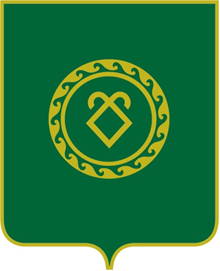 СОВЕТСЕЛЬСКОГО ПОСЕЛЕНИЯУСТЬ-ТАБАССКИЙ СЕЛЬСОВЕТМУНИЦИПАЛЬНОГО РАЙОНААСКИНСКИЙ РАЙОНРЕСПУБЛИКИ  БАШКОРТОСТАН